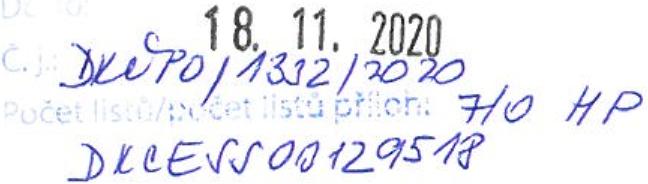 EAN 859182400100000547 Adresa odběrného rnlsta 395 01 Lidmaň, Lidmaň 91 Rezervovaný pllkon [MW) 0,26 Roční rezervovaná kapacita [MW} 0,26 reg. st. 3 (%) 15 Snlženl odběru dle vyhlášeného regulačního reg. st. 4 (%) 15 Snlženl odběru dle vyhlášeného regulačního reg. st. 5 (%) 15 stupně reg. st. 6 (%) 15 reg.st. 7(%) 30 1c.:asový posun v přlpadě bezpečnostního minima (pokud nelze 1c.:asový posun v přlpadě bezpečnostního minima (pokud nelze snížit do 1 hodiny od vyhlášenn 1 hod. Měsíční rezervovaná kapacita (MW) Rok 859182400100000547 leden 2021 Únor 2021 Bfezen 2021 Duben 2021 Květen 2021 Červen 2021 červenec 2021 Srpen 2021 Září 2021 Aíjen 2021 Listopad 2021 Prosinec 2021 Množství sjednané elektrické energie (MWh) 859182400100000547 leden 49,75 Únor 49,75 Březen 49,75 Duben 49,75 Květen 49,75 Červen 49,75 Červenec 49,75 Srpen 49,75 Zál/ 49,75 AíJen 49,75 listopad 49,75 Prosinec 49,75 